III COPA CANICROSS 2019INSCRIPCIÓNFORMA DE PAGOA  través de este formulario va a solicitar la inscripción para participar en “III Copa Canicross Isla de La Palma Haridaira”, aceptando plenamente el reglamento de la competición, la exención de responsabilidad y reconociendo cumplir las condiciones fijadas para la participación en la misma. Los datos personales que cumplimenta en este formulario serán utilizados exclusivamente por la organización del evento. Cuando finalice la inscripción, recibirá un email confirmando su inscripción al evento. También podrá verificar su inscripción en los listados que se irán actualizando  en el facebook de la Organización (facebook.com/fitters-tecnificación-deportiva).A los efectos previstos en el art. 5 de la Ley Orgánica 15/1999, de 13 de diciembre, de protección de datos de carácter personal, se le informa que los datos consignados en el presente formulario serán incorporados a los ficheros informáticos de la organización con el fin de formalizar la inscripción al evento solicitado. Respecto a los citados datos podrá ejercitar los derechos de acceso, rectificación y cancelación en los términos previstos en la indicada Ley Orgánica 15/1999, mediante escrito dirigido al Gerente de la Empresa Organizadora.NOMBRE: APELLIDOS:FECHA NACIMIENTO  (Día/Mes/Año):CATEGORIA:NOMBRE DE MASCOTASEXO:Mujer:                           Hombre:                               DNI / NIE / PASAPORTE:POBLACIÓN:PROVINCIA:PAIS:TALLA CAMISETA:  S:         M:        L:       XL:        XXL:CORREO ELECTRÓNICO:TELÉFONO DE CONTACTO MÓVIL:TELÉFONO EMERGENCIA - CONTACTO:EQUIPO/CLUB:OBSERVACIONES:CARRERAS:   Marcar con una X  Puntagorda:  6 de Abril              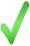  Breña Alta: 18 de Mayo Garafia: 19 de Octubre                  Breña Baja: 23 de Noviembre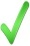 AÑO DE NACIMIENTORAZAESTERILIZADO SI:                            NO:MICROCHIP (número)RABIA ACTUALIZADASI:                             NO:SEGUROSI:                             NO:BOZALSI:                             NO:LICENCIA SI ES DE RAZA PELIGROZASI:                             NO:COPA CANICROSS  (6 CARRERAS)50 €UNA CARRERA12 €FORMA DE PAGOConcepto: Nombre de Carrera + Nombre Completo del CorredorDebes hacer el ingreso en la siguiente cuenta IBAN – ES2030 7606 3072 2355926425 (Caja siete)Enviar hoja de inscripción a: directordeportivo@fitters.es